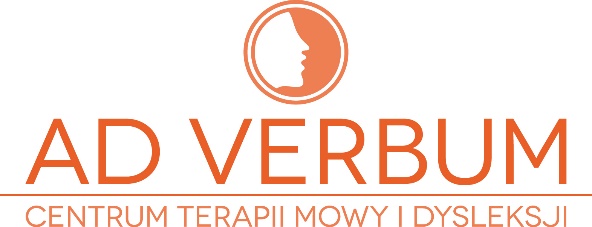 Poradnia Psychologiczno – PedagogicznaZAJĘCIA TUS 2022
Ad Verbum Centrum Terapii Mowy i Dysleksji Sp. z o. o., ul Pileckiego 104 lok 1, 02-781 Warszawa, 
Bank Millenium S.A. 75 1160 2202 0000 0000 7120 0267OSOBA BIORĄCA UDZIAŁ W TERAPII 
Imię i nazwisko:Data urodzenia (wiek):PESEL: Adres zamieszkania:Imię i Nazwisko OPIEKUNA:
(jeżeli w terapii będzie uczestniczyć dziecko)Telefon kontaktowy:Adres e-mail:Jeżeli życzą sobie Państwo fakturę na inne dane niż osoby robiącej przelew, prosimy podać:Dodatkowe informacje (niezbędne do przygotowania odpowiedniej terapii):